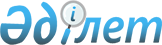 Мүгедектер үшін жұмыс орындарының квотасы туралы
					
			Күшін жойған
			
			
		
					Шығыс Қазақстан облысы Күршім ауданы әкімдігінің 2017 жылғы 21 сәуірдегі № 107 қаулысы. Шығыс Қазақстан облысының Әділет департаментінде 2017 жылғы 23 мамырда № 5031 болып тіркелді. Күші жойылды - Шығыс Қазақстан облысы Күршім ауданы әкімдігінің 2020 жылғы 31 желтоқсандағы № 520 қаулысымен
      Ескерту. Күші жойылды - Шығыс Қазақстан облысы Күршім ауданы әкімдігінің 31.12.2020 № 520 қаулысымен (алғашқы ресми жарияланған күнінен кейін күнтізбелік он күн өткен соң қолданысқа енгізіледі).

      РҚАО-ның ескертпесі.

      Құжаттың мәтінінде түпнұсқаның пунктуациясы мен орфографиясы сақталған.
      Қазақстан Республикасының 2016 жылғы 6 сәуірдегі "Халықты жұмыспен қамту туралы" Заңының 9 бабының 6) тармақшасына, Қазақстан Республикасының 2005 жылғы 13 сәуірдегі "Қазақстан Республикасында мүгедектерді әлеуметтік қорғау туралы" Заңының 31 бабының 1) тармақшасына, мүгедектерді жұмыспен қамтуға көмек көрсету мақсатында, Күршім ауданының әкімдігі ҚАУЛЫ ЕТЕДІ:
      1. Мүгедектер үшін жұмыс орындарының квотасы ауыр жұмыстардағы, зиянды, қауіпті еңбек жағдайлары бар жұмыстардағы жұмыс орындарын есепке алмай, жұмыс орындары санынан қосымшаға сай мөлшерінде белгіленсін. 
      2. Осы қаулының орындалуына бақылау жасау аудан әкімінің орынбасары Р.Умутбаеваға жүктелсін.
      3. Осы қаулы оның алғашқы ресми жарияланған күнінен кейін күнтізбелік он күн өткен соң қолданысқа енгізіледі. Мүгедектерге арналған жұмыс орындарының квота мөлшері
      Ескерту. Қосымша жаңа редакцияда - Шығыс Қазақстан облысы Күршім ауданы әкімдігінің 10.01.2020 № 1 қаулысымен (алғашқы ресми жарияланған күнінен кейін күнтізбелік он күн өткен соң қолданысқа енгізіледі).
					© 2012. Қазақстан Республикасы Әділет министрлігінің «Қазақстан Республикасының Заңнама және құқықтық ақпарат институты» ШЖҚ РМК
				
      Күршім ауданы

      әкімінің м.у.а

Р. Умутбаева
Күршім ауданы әкімдігінің 
2017 жылғы 21.04 
№ 107 қаулысына 
қосымша
Тізімдік саны бар ұйымдар
Квота мөлшері (%)
елуден жүз адамға дейін
2
жүз бірден екі жүз елу адамға дейін
3
екі жүз елу бірден артық адам
4